‘’Roma Andlaşmalarının 60. Yıl Dönümü” Konferansı Yaşar Üniversitesi - İzmir İtalya KonsolosluğuConference on the 60thAnniversary of the Treaties of RomeYaşar University - Italian Consulate in İzmir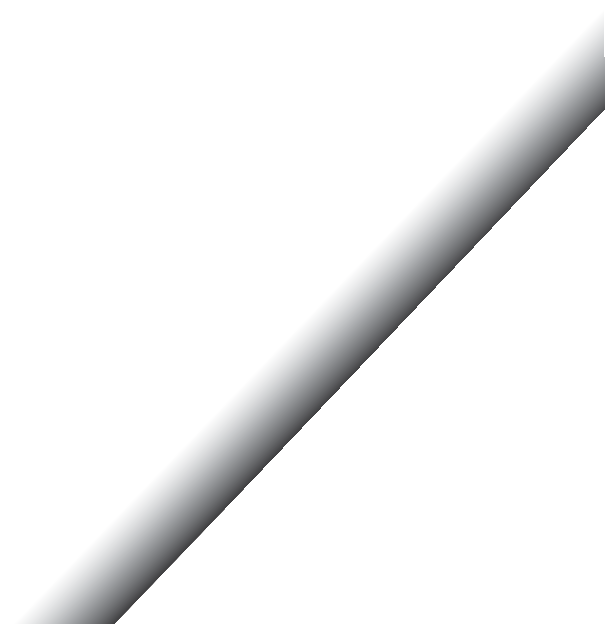 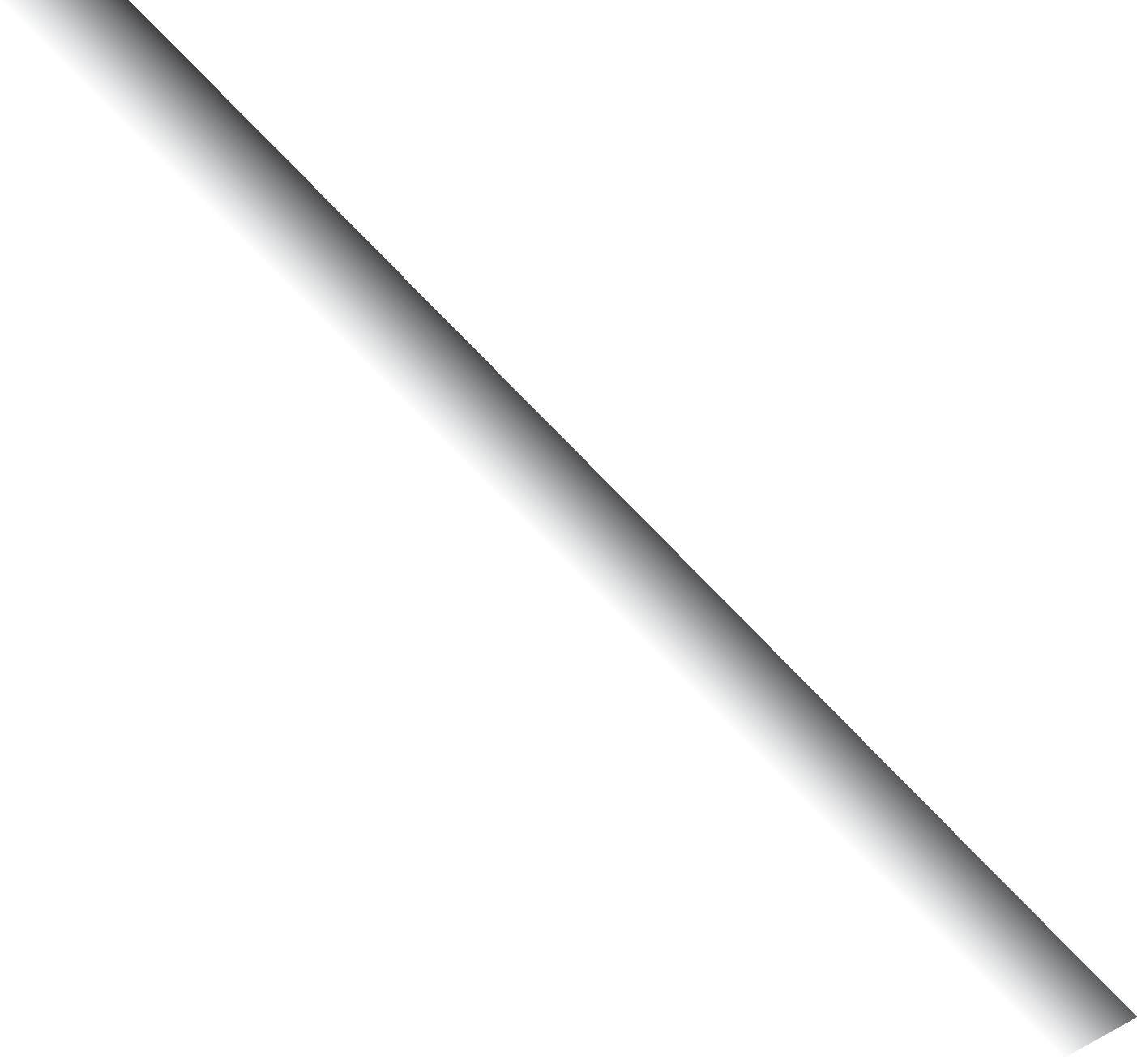 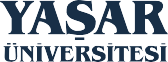 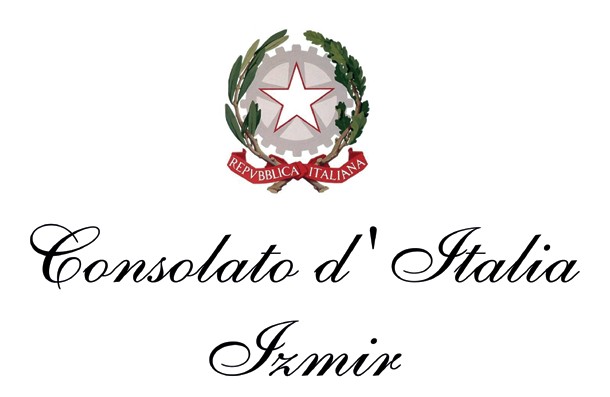 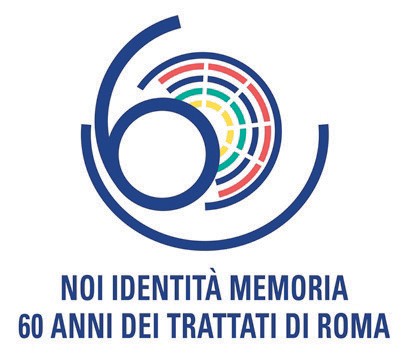 Program:15.00 Açılış Konuşmaları:Prof. Dr. Ali Nazım SÖZERYaşar Üniversitesi Rektör Yardımcısı ve Hukuk Fakültesi Öğretim ÜyesiLuigi IANNUZZİ İzmir İtalya Konsolosu15.10 Konuşmacı:Doç. Dr. Ivan INGRAVALLOBari Aldo Moro Üniversitesi Uluslararası Hukuk Bölümü Öğretim Üyesi, “Avrupa Bütünleşmesini Gelecekte Neler Bekliyor?”16.00 Değerlendirmeler:Ydr. Doç. Dr. Fehmi Kerem BİLGİNYaşar Üniversitesi Hukuk Fakültesi Öğretim Üyesi, “Avrupa Birliği’nin Geleceğine Dair Düşünceler”.Prof. Dr. Işıl ÖZKANYaşar Üniversitesi Hukuk Fakültesi Öğretim Üyesi, (Değerlendirme)17.00 KokteylSchedule:15.00 Opening Speeches:Prof. Dr. Ali Nazım SÖZER, Vice Rector of Yaşar University and Academic Member of Law FacultyLuigi IANNUZZİ, Italian Console in İzmir15.10  Speaker:Assoc. Prof. Dr. Ivan INGRAVALLO,Academic Member of the Department of International Law at the University of Bari Aldo Moro, “What future for the European integration?”16.00 Consideration:Assist. Prof. Dr. Fehmi Kerem BİLGİN, Academic Member of Yaşar University’s Law Faculty, “Reﬂections on the Future of the European Union”Prof. Dr. Işıl ÖZKAN, Academic Member of Yaşar University’s Law Faculty, (Evaluation)17.00 CocktailTarih: 23 Mart 2017 PerşembeYer: Yaşar Üniversitesi Rektörlük Konferans SalonuDate: Thursday, March 23, 2017Venue: Rectorate Conference Hall, Yaşar University